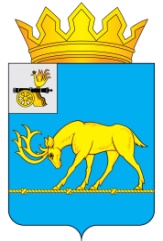 АДМИНИСТРАЦИЯ МУНИЦИПАЛЬНОГО ОБРАЗОВАНИЯ«ТЕМКИНСКИЙ РАЙОН» СМОЛЕНСКОЙ ОБЛАСТИПОСТАНОВЛЕНИЕот 03.03.2020 № 109                                                                           с. ТемкиноО внесении изменений в муниципальную программу«Обеспечение безопасностидорожного движения на территории муниципального  образования«Темкинский район Смоленской области на 2019-2021 годы» В целях реализации статьи 179  Бюджетного кодекса Российской Федерации, в соответствии с постановлением Администрации муниципального образования «Темкинский район» Смоленской области от 23.01.2013 № 36 «Об утверждении Порядка формирования, разработки и оценки эффективности реализации ведомственных целевых и муниципальных программ Администрации муниципального образования «Темкинский район» Смоленской области,Администрация муниципального образования «Темкинский район» Смоленской области  п о с т а н о в л я е т:          1.  Внести в муниципальную программу «Обеспечение безопасности дорожного движения на территории муниципального образования «Темкинский район Смоленской области на 2019-2021 годы», утвержденную постановлением Администрации муниципального образовании «Темкинский район» Смоленской области  от 28.12.2018 № 566,  (далее – Программа) следующие изменения:         1.1.   По тексту указанного постановления слова «Обеспечение безопасности дорожного движения на территории муниципального образования «Темкинский район Смоленской области на 2019-2021 годы» заменить словами «Обеспечение безопасности дорожного движения на территории муниципального образования «Темкинский район Смоленской области».         1.2.  В паспорте Программы указанные позиции изложить в следующей редакции:1.3.   Раздел IV. Обоснование  ресурсного обеспечения программы изложить в следующей редакции:          «Финансовое обеспечение реализации программы осуществляется за счет бюджетных ассигнований бюджета муниципального образования «Темкинский район» Смоленской области и составляет 298,0 тыс. рублей, в том числе по годам:в 2019 году - 98,0 тыс. рублей,в 2020 году - 100,0 тыс. рублей,в 2021году - 100,0 тыс. рублей.Объемы финансирования мероприятий Программы подлежат ежегодному уточнению в установленном порядке при формировании проекта районного бюджета на соответствующий год».          1.4.  В приложении к Программе: - пункт 2.3.  изложить в следующей редакции:           - пункт 4.1  изложить в следующей редакции:            - пункт 4.2.  изложить в следующей редакции:          - строку Всего по программе, изложить в следующей редакции:          3. Настоящее постановление разместить на официальном сайте Администрации муниципального образования «Темкинский район» Смоленской области в информационно-телекоммуникационной сети «Интернет».          4.  Контроль за исполнением данного постановления возложить на заместителя  Главы муниципального образования «Темкинский район» Смоленской области В.И. Волкова.Глава муниципального образования «Темкинский район» Смоленской области                                                С.А. ГуляевНаименование Программы«Обеспечение безопасности дорожного движения на территории муниципального образования «Темкинский район Смоленской области»Объемы  и источники финансирования муниципальной программы (по годам реализации и в разрезе источников финансирования)Общий объем финансирования программы составляет:298,0 тыс. руб. за счёт средств местного бюджета, в том числе:- в 2019 году - 98,0 тыс. руб.;- в 2020 году - 100,0 тыс. руб., - в 2021 году - 100,0 тыс. руб.2.3.Участие вобластномконкурсе«Безопасноеколесо»ОтделобразованияАдминистрацииМО «Темкинскийрайон»Смоленскойобласти.Бюджет МО«Темкинскийрайон»27,57,510,010,04.1. Разработка (обновление, внесение изменений) проекта организации дорожного движения на автомобильных дорогах с. ТемкиноАдминистрация МО «Темкинский район»Бюджет МО «Темкинский район»146,846,850,050,04.2обустройство дорожной сети дорожными знаками, их содержание, устройство, обновление,приобретениеАдминистрация МО «Темкинский район»Бюджет МО «Темкинский район»74,743,7-31,0Всего по программеБюджет МО «Темкинский район»298,098,0100,0100,0Отп. 1 экз. – в делоИсп. Барановская Г.А.тел. 2-14-8902.03. 2020 Визы:                      Соболева М.С.Разослать:                  райсовет                 прокуратура                 Волков В.И.                 Финансовое управление                 Павлюченков Е.О.